В исполком ФТС НСООт руководителя ТСК«_________________________________»__________________________________Заявка на внесение изменений в базу ФТС НСОПрошу Вас исправить информацию о тренерах в базе танцоров бальных танцев:С Уважением,Руководитель ТСК «____________________»_____________________________________Подпись ______________________________НОВОСИБИРСКАЯ ОБЛАСТНАЯ ОБЩЕСТВЕННАЯ ОРГАНИЗАЦИЯ«ФЕДЕРАЦИЯ ТАНЦЕВАЛЬНОГО СПОРТА НОВОСИБИРСКОЙ ОБЛАСТИ»ЧЛЕН  ОБЩЕРОССИЙСКОЙ  ОБЩЕСТВЕННОЙ  ОРГАНИЗАЦИИ «ВСЕРОССИЙСКАЯ ФЕДЕРАЦИЯ ТАНЦЕВАЛЬНОГО СПОРТА И АКРОБАТИЧЕСКОГО РОК-Н-РОЛЛА» (ФТСАРР)НОВОСИБИРСКАЯ ОБЛАСТНАЯ ОБЩЕСТВЕННАЯ ОРГАНИЗАЦИЯ«ФЕДЕРАЦИЯ ТАНЦЕВАЛЬНОГО СПОРТА НОВОСИБИРСКОЙ ОБЛАСТИ»ЧЛЕН  ОБЩЕРОССИЙСКОЙ  ОБЩЕСТВЕННОЙ  ОРГАНИЗАЦИИ «ВСЕРОССИЙСКАЯ ФЕДЕРАЦИЯ ТАНЦЕВАЛЬНОГО СПОРТА И АКРОБАТИЧЕСКОГО РОК-Н-РОЛЛА» (ФТСАРР)НОВОСИБИРСКАЯ ОБЛАСТНАЯ ОБЩЕСТВЕННАЯ ОРГАНИЗАЦИЯ«ФЕДЕРАЦИЯ ТАНЦЕВАЛЬНОГО СПОРТА НОВОСИБИРСКОЙ ОБЛАСТИ»ЧЛЕН  ОБЩЕРОССИЙСКОЙ  ОБЩЕСТВЕННОЙ  ОРГАНИЗАЦИИ «ВСЕРОССИЙСКАЯ ФЕДЕРАЦИЯ ТАНЦЕВАЛЬНОГО СПОРТА И АКРОБАТИЧЕСКОГО РОК-Н-РОЛЛА» (ФТСАРР)Почтовый адрес: 630005, г. Новосибирск,
ул. Ядринцевская, 68/1, офис 301ИНН/КПП: 5410031869/541001001ОГРН: 1105400003840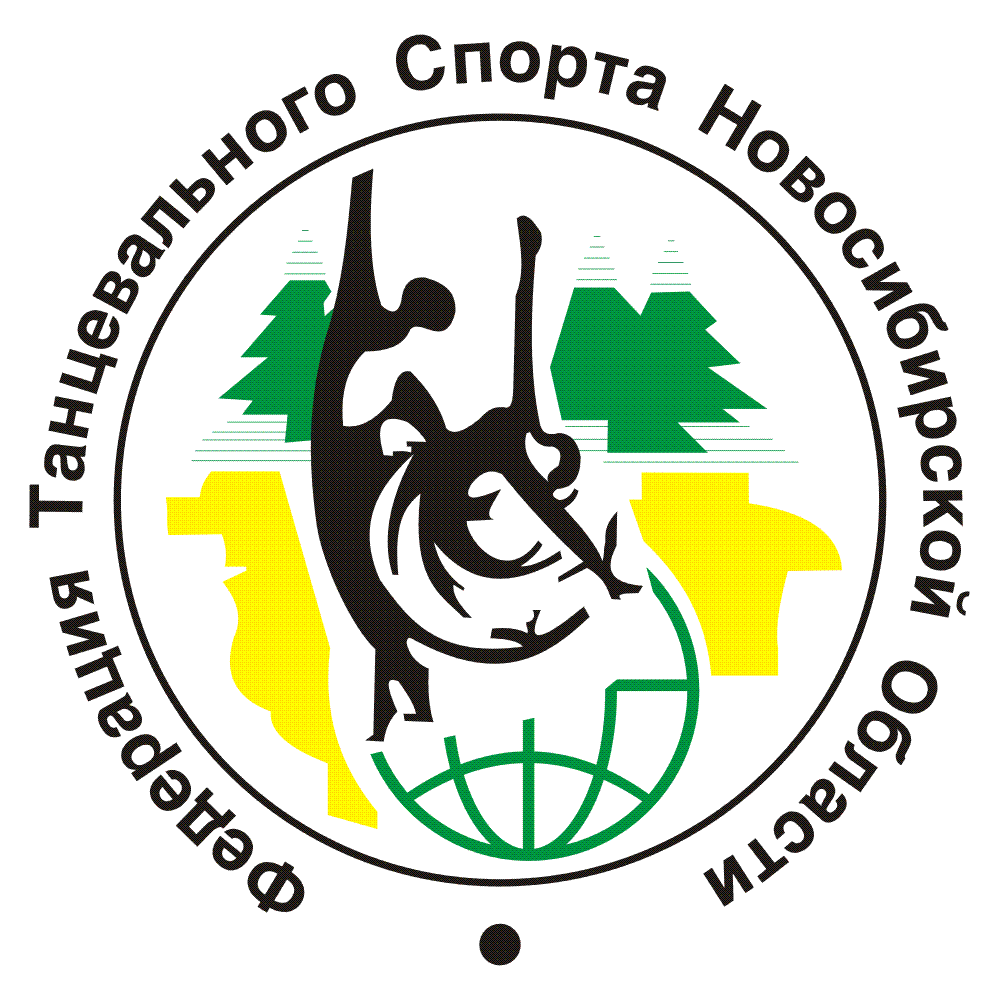 Tel: +7 (383) 233-12-28E-mail: info@ftsnso.ruwww.ftsnso.ru№ кн. танцораФамилия имя танцораТренер 1Тренер 2